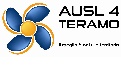 												Allegato ASCHEMA ESEMPLIFICATIVO DELLA DOMANDA DI AMMISSIONE ALL’AVVISO INTERNO FINALIZZATO ALL’IMMISSIONE IN RUOLO, AI SENSI DELL’ART. 30 COMMA 2-BIS DEL D. LGS. N. 165/2001 E SS. MM. E II., DI PERSONALE DEL RUOLO SANITARIO, TECNICO E AMMINISTRATIVO DEL COMPARTO SANITÀ IN COMANDO O IN ASSEGNAZIONE TEMPORANEA EX ART. 42-BIS DEL D.LGS. N. 151/2001 PRESSO L’AZIENDA USL DI TERAMO (DA REDIGERE SU CARTA SEMPLICE E DA COMPILARE IN MODO LEGGIBILE, PREFERIBILMENTE DATTILOSCRITTA). 	Al Sig. Direttore Generale	dell’Azienda USL di Teramo 	Circonvallazione Ragusa n. 1 	64100 TERAMO_l_ sottoscritt_ ____________________ chiede di essere ammess_ a partecipare all’avviso interno, pubblicato sul sito internet aziendale e finalizzato all’immissione in ruolo del personale, proveniente da altre Amministrazioni, in posizione di comando / di assegnazione temporanea ex art. 42-bis del D.Lgs. n. 151/2001 (barrare l’opzione che non interessa) presso la Azienda USL di Teramo per il profilo professionale di _________________________________________________________ (specificare il profili professionale in relazione al quale si chiede di partecipare alla procedura), indetto da codesta A.S.L. con delibera n.______ del_________________.    A tal fine dichiara, sotto la propria responsabilità, anche agli effetti previsti dal D.P.R. n. 445 del 28.12.2000: di chiamarsi __________________; di essere nat_ a ________________ (prov. di ______________) il _______ e di risiedere a ________________, Via _______________, n. ___, CAP. ____;di essere in possesso della cittadinanza italiana ovvero ______________________________; di essere iscritto nelle liste elettorali del Comune di ___________ ovvero i motivi della non iscrizione o della cancellazione dalle liste medesime;di non aver riportato condanne penali e/o procedimenti penali in corso (la mancata dichiarazione al riguardo sarà equiparata, ad ogni effetto di legge, a dichiarazione negativa) – in caso positivo dovranno essere dichiarate anche le condanne a pena condizionalmente sospesa ed in generale dovrà essere dichiarata la tipologia di condanna e/o di procedimento penale in corso;di non essere stat__ licenziat__ a seguito di procedimento disciplinare ovvero di non avere procedimenti disciplinari in corso; (la mancata dichiarazione al riguardo sarà equiparata, ad ogni effetto di legge, a dichiarazione negativa) – in caso positivo dovrà essere dichiarata la tipologia di sanzione espulsiva comminata e/o di procedimento disciplinare in corso;di non essere stat__ esclus__ dall’elettorato attivo e/o dispensat__ dall’impiego presso pubbliche amministrazioni per avere conseguito l'impiego stesso mediante la produzione di documenti falsi o viziati da invalidità non sanabile (la mancata dichiarazione al riguardo sarà equiparata, ad ogni effetto di legge, a dichiarazione negativa); di essere dipendente a tempo indeterminato presso ________________________________________ con il profilo professionale di ______________________________;di prestare attualmente servizio presso l’Azienda USL di Teramo mediante l’istituto del comando / assegnazione temporanea ex art. 42-bis del D.Lgs. n. 151/2001 (barrare l’opzione che non interessa);di essere fin possesso dell’idoneità fisica specifica riferita all’impiego nel profilo professionale per cui si partecipa all’avviso;di eleggere il seguente domicilio ove inviare ogni comunicazione relativa alla presente selezione: Dott. _______________, Via __________, n. _____, C.A.P. __________, Comune ____________, Provincia _________ Tel. n.__________ Cell.______________ ovvero e-mail: ___________ ovvero PEC: __________________ (i candidati hanno l’obbligo di comunicare gli eventuali cambi di indirizzo all’Azienda USL, la quale non assume responsabilità alcuna in caso di irreperibilità presso l’indirizzo comunicato);di dare il proprio consenso al trattamento dei dati personali ai sensi del D.Lgs. 30.06.2003 n.196;di possedere un’adeguata conoscenza della lingua italiana (solo per i cittadini degli altri Paesi dell’Unione Europea).   Data ______                                                                               Firma ___________________________________ALLEGARE FOTOCOPIA DEL DOCUMENTO D’IDENTITA’ IN CORSO DI VALIDITA’							Allegato BAl Direttore GeneraleASL ______________ (indicare la propria ASL di provenienza)Via ___________________ (indirizzo)___________________ (CAP e località)OGGETTO: istanza di nulla-osta preventivo alla mobilità ex art. 30 D. Lgs. n. 165/2001Il/la sottoscritt_  ______________________________________________________________________________, dipendente di codesta ASL con il profilo di _______________________________________________(specificare il profilo professionale di inquadramento), allo stato attuale in posizione di comando /assegnazione temporanea ai sensi dell’art. 42-bis del D. Lgs. 151/2001 (barrare l’istituto che non interessa) presso la Azienda USL di Teramo, in relazione alla propria domanda di partecipazione all’avviso finalizzato all’immissione in ruolo del personale in posizione di comando o di assegnazione temporanea ex art. 42-bis del D.Lgs. n. 151/2001 indetto dalla citata la Azienda USL di Teramo, richiedeil nulla-osta preventivo alla mobilità ai sensi dell’art. 30 del D. Lgs. n. 165/2001 e ss. mm. e ii. per l’ipotesi di esito positivo della riferita procedura di avviso.Si fa presente che la la Azienda USL di Teramo, scaduti i termini dell’avviso, provvederà – sulla base delle istanze pervenute e positivamente istruite – a chiedere formalmente il necessario nulla-osta definitivo alla mobilità ai sensi dell’art. 30 del D. Lgs. n. 165/2001 a codesta ASL.Data____________                                                                                                 __________________________________            (firma)